         În temeiul art. 64 al Regulamentului Consiliului Suprem pentru Ştiinţă şi Dezvoltare Tehnologică al AŞM, Consiliul Suprem pentru Ştiinţă şi Dezvoltare Tehnologică HOTĂRĂŞTE:         Se conferă Diploma de Onoare a Academiei de Ştiinţe a Moldovei 
dlui Vladimir MOGÎLDEA, doctor în biologie, cercetător ştiinţific coordonator al Institutului de Ecologie şi Geografie al AȘM, pentru merite deosebite în activitatea prodigioasă pe parcursul a 35 de ani de activitate ştiinţifico-pedagogică şi în legătură cu aniversarea a 60-a din ziua naşterii. Preşedinte, academician 		        			                        Gheorghe DUCASecretar ştiinţific general,doctor habilitat 				                                  Aurelia HANGANUCONSILIUL SUPREM PENTRU 
ŞTIINŢĂ ŞI DEZVOLTARE TEHNOLOGICĂ AL ACADEMIEI 
DE ŞTIINŢE A MOLDOVEICONSILIUL SUPREM PENTRU 
ŞTIINŢĂ ŞI DEZVOLTARE TEHNOLOGICĂ AL ACADEMIEI 
DE ŞTIINŢE A MOLDOVEI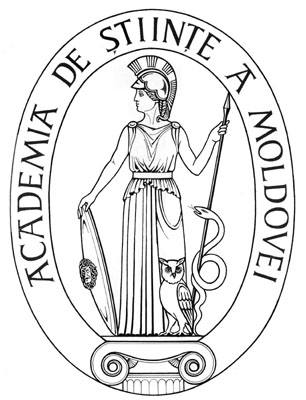 SUPREME COUNCIL ON 
SCIENCE AND TECHNOLOGICAL DEVELOPMENT OF THE ACADEMY OF SCIENCES OF MOLDOVA SUPREME COUNCIL ON 
SCIENCE AND TECHNOLOGICAL DEVELOPMENT OF THE ACADEMY OF SCIENCES OF MOLDOVA HOTĂRÎREHOTĂRÎREHOTĂRÎRE“ 19 ” februarie 2016                       Nr. 51mun. Chişinăumun. Chişinăumun. ChişinăuCu privire la conferirea Diplomei de Onoare 
a AȘM dlui dr. Vladimir MOGÎLDEA, 
cercetător ştiinţific coordonator 